NOTA – Aval de tutore a tesinas con contenido parcialmente publicado al momento de la presentaciónTítulo tentativo de la tesinaEscriba aquíTipo de tesinaEscriba aquíAutorx/sEscriba aquíTutoreEscriba aquíCotutoreEscriba aquíFundamentar el aval a la tesina con contenido parcialmente publicado al momento de presentaciónEscriba aquí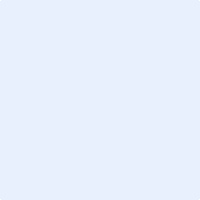 FIRMA -ESCANEO O FOTO: 